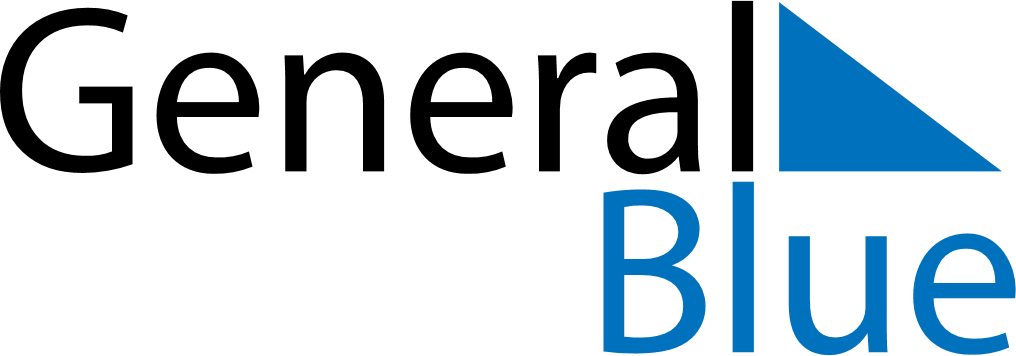 July 2024July 2024July 2024July 2024July 2024July 2024Moskona Barat, IndonesiaMoskona Barat, IndonesiaMoskona Barat, IndonesiaMoskona Barat, IndonesiaMoskona Barat, IndonesiaMoskona Barat, IndonesiaSunday Monday Tuesday Wednesday Thursday Friday Saturday 1 2 3 4 5 6 Sunrise: 6:11 AM Sunset: 6:12 PM Daylight: 12 hours and 1 minute. Sunrise: 6:11 AM Sunset: 6:13 PM Daylight: 12 hours and 1 minute. Sunrise: 6:11 AM Sunset: 6:13 PM Daylight: 12 hours and 1 minute. Sunrise: 6:11 AM Sunset: 6:13 PM Daylight: 12 hours and 1 minute. Sunrise: 6:11 AM Sunset: 6:13 PM Daylight: 12 hours and 1 minute. Sunrise: 6:12 AM Sunset: 6:13 PM Daylight: 12 hours and 1 minute. 7 8 9 10 11 12 13 Sunrise: 6:12 AM Sunset: 6:14 PM Daylight: 12 hours and 1 minute. Sunrise: 6:12 AM Sunset: 6:14 PM Daylight: 12 hours and 1 minute. Sunrise: 6:12 AM Sunset: 6:14 PM Daylight: 12 hours and 1 minute. Sunrise: 6:12 AM Sunset: 6:14 PM Daylight: 12 hours and 1 minute. Sunrise: 6:12 AM Sunset: 6:14 PM Daylight: 12 hours and 1 minute. Sunrise: 6:12 AM Sunset: 6:14 PM Daylight: 12 hours and 1 minute. Sunrise: 6:12 AM Sunset: 6:14 PM Daylight: 12 hours and 1 minute. 14 15 16 17 18 19 20 Sunrise: 6:13 AM Sunset: 6:15 PM Daylight: 12 hours and 1 minute. Sunrise: 6:13 AM Sunset: 6:15 PM Daylight: 12 hours and 2 minutes. Sunrise: 6:13 AM Sunset: 6:15 PM Daylight: 12 hours and 2 minutes. Sunrise: 6:13 AM Sunset: 6:15 PM Daylight: 12 hours and 2 minutes. Sunrise: 6:13 AM Sunset: 6:15 PM Daylight: 12 hours and 2 minutes. Sunrise: 6:13 AM Sunset: 6:15 PM Daylight: 12 hours and 2 minutes. Sunrise: 6:13 AM Sunset: 6:15 PM Daylight: 12 hours and 2 minutes. 21 22 23 24 25 26 27 Sunrise: 6:13 AM Sunset: 6:15 PM Daylight: 12 hours and 2 minutes. Sunrise: 6:13 AM Sunset: 6:15 PM Daylight: 12 hours and 2 minutes. Sunrise: 6:13 AM Sunset: 6:15 PM Daylight: 12 hours and 2 minutes. Sunrise: 6:13 AM Sunset: 6:15 PM Daylight: 12 hours and 2 minutes. Sunrise: 6:13 AM Sunset: 6:15 PM Daylight: 12 hours and 2 minutes. Sunrise: 6:13 AM Sunset: 6:15 PM Daylight: 12 hours and 2 minutes. Sunrise: 6:13 AM Sunset: 6:15 PM Daylight: 12 hours and 2 minutes. 28 29 30 31 Sunrise: 6:13 AM Sunset: 6:15 PM Daylight: 12 hours and 2 minutes. Sunrise: 6:13 AM Sunset: 6:15 PM Daylight: 12 hours and 2 minutes. Sunrise: 6:13 AM Sunset: 6:15 PM Daylight: 12 hours and 2 minutes. Sunrise: 6:13 AM Sunset: 6:15 PM Daylight: 12 hours and 2 minutes. 